«Определи, сколько звуков в слове»Взрослый называет слово (из 3-5 звуков), ребёнок должен посчитать, сколько звуков в слове. (Задание сложное, поэтому нужно запастись терпением)«Закончить слово»Взрослый произносит начало слова, ребёнок говорит конец слова (например, МАШИ – НА).«Игра в слова»Взрослый произносит любое слово, ребёнок должен на последнюю букву названного слова придумать своё слово. Затем взрослый говорит слово, начинающееся с последней буквы предыдущего слова и т.д. (например, КОРОВА – АИСТ – ТРУБА – АЛЬБОМ – МОСТ).«Отхлопай слово по слогам»Взрослый произносит слово, ребёнок должен отхлопать слово по слогам. Предварительно нужно научить его этому. (КО-РО-ВА)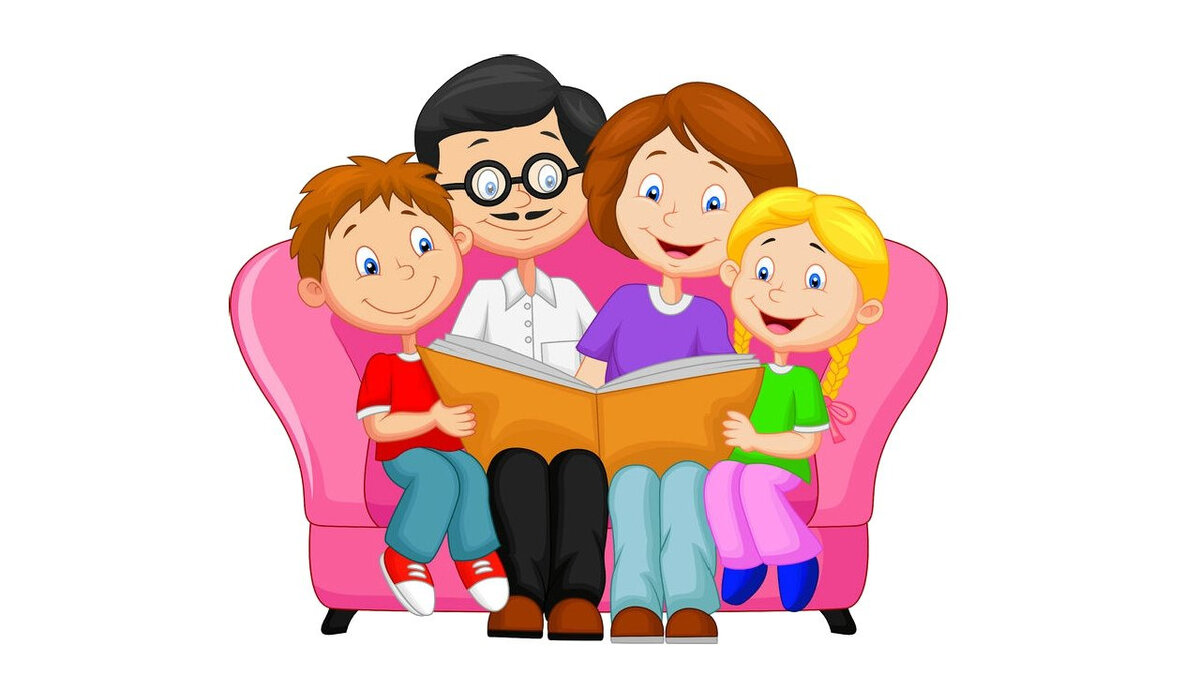 МБДОУ № 21 г. АмурскаУПРАЖНЕНИЯдля развития фонематических процессов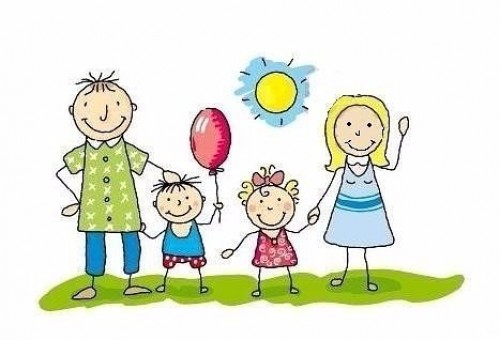 Подготовила учитель-логопед Плешкова Жанна ДмитриевнаК фонематическим процессам относят: Фонематический слух - способность к слуховому восприятию речи, звуков.Фонематическое восприятие - процесс восприятия на слух определенных звуков.Фонематический анализ - мысленный процесс выделения отдельных звуков.Фонематический синтез - мысленный процесс соединения частей в целое.Нарушение фонематического восприятия приводит к тому, что ребёнок не воспринимает на слух близкие по звучанию или сходные по артикуляции звуки речи, вследствие чего у него нарушается звукопроизношение. Его словарь не пополняется теми словами, в состав которых входят трудноразличимые звуки. Ребёнок постепенно начинает отставать от возрастной нормы. По той же причине не формируется в нужной степени и грамматический строй. Только при планомерной работе по развитию фонематических процессов дети воспринимают и различают окончания слов, приставки, общие суффиксы, выделяют предлоги в предложении и т. д., что так важно при формировании навыков чтения и письма. Умение слышать каждый отдельный звук в слове, чётко отделять его от рядом стоящего, знать, из каких звуков состоит слово, является важнейшей предпосылкой для правильного обучения грамоте.
Упражнения для развития фонематических процессов«Различение звуков в изолированном положении»Взрослый произносит различные звуки речи, и когда ребёнок услышит заданный звук (например, «Ш»), он должен хлопнуть в ладоши.«Различение звуков в слогах»Взрослый произносит слоги, а ребёнок поднимает руку, когда слышит слог с заданным звуком (например, «К»).«Различение звуков в словах»Взрослый произносит слова, а ребёнок поднимает руку, когда слышит слово с заданным звуком.«Повторение звукового ряда»Взрослый произносит ряд из 3-4 звуков, ребёнок должен правильно повторить.«Определение первого звука в слове»Взрослый произносит слово, ребёнок говорит, какой звук в слове первый (например, в слове АИСТ первый звук «А»).«Определение последнего звука в слове»Взрослый произносит слово, ребёнок говорит, какой звук в слове последний (СЫР – последний звук «Р»).«Придумать слова с заданным звуком»Взрослый говорит заданный звук (например, «С»), ребёнок должен назвать слова, начинающиеся с этого звука. Можно усложнить задание: ребёнок должен назвать слова с заданным звуком в середине или в конце слова.«Определение места звука в слове»Взрослый говорит слово и просит ребёнка сказать, где находится заданный звук (например, «В») в слове: в начале, в середине или в конце слова.